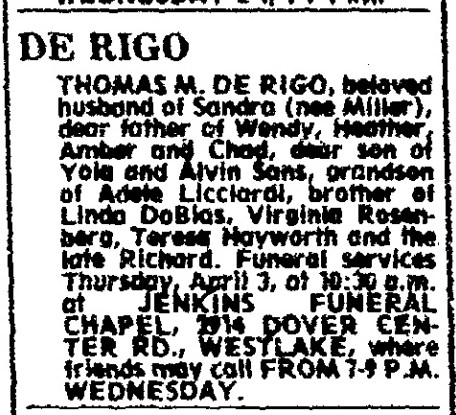 Obituary of Thomas Derigo, son of Yola Licciardi DeRigo SansCleveland Plain Dealer2 Apr 1980Page 79, Column 2